Office of Sponsored Project Administration (OSPA)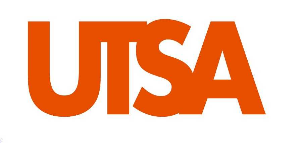 Contracts and Industry Agreements (CIA)Please provide the following information for the preparation and negotiation of the requested NDA and be as specific as possible. Once completed, please submit this form and related documents to VPR-OCIA@utsa.edu Type of Disclosure: Mutual  	    UTSA Disclosing     	UTSA Receiving Point of Contact Information:Subject Matter of the Disclosure:   Purpose of the Disclosure: Anticipated Disclosure Period:  1 year     	2 years              If other, please specify: Date of anticipated disclosure, if known, is       . Does any of the information to be received by any UTSA person have a military use or dual use, or is it subject to export control laws? Yes   	No 		If YES, please describe in detail: Will the information to be received by any UTSA person be considered: Classified?   Yes     	No 	          Restricted?  Yes        	No 		 Will any UTSA person receiving this information be a non-US citizen?Yes     	No 		If YES, will they be:   Students        Faculty            Staff   List the UTSA individuals who will receive or have access to the information (if being received):  Will the information to be provided by any UTSA person have a military use or dual use, or is it subject to export control laws? Yes  ☐ 	No ☐		If YES, please describe in detail and indicate if you have coordinated with UTSA’s Research Security Manager: http://research.utsa.edu/research-funding/research-integrity-guidelines/export-control/ Will the information to be provided by any UTSA person be considered: Classified?   Yes     	No 	          Restricted?  Yes        	No 		Please indicate if the information to be provided by UTSA is subject to an invention or patent that was coordinated with  UTSA’s Office of Commercialization and Innovation. Invention Disclosure:  Yes   	No 	    Unsure  	If YES, provide file #: Patent/Patent Pending: Yes   	No 	    Unsure  	If YES, provide file #: Non-Disclosure Agreement (NDA) Request FormUTSA Principal Investigator (PI)Other Party’s InformationInstitution/Entity:Contact Name:Title:Department/College:Phone:Fax:Email:Address: